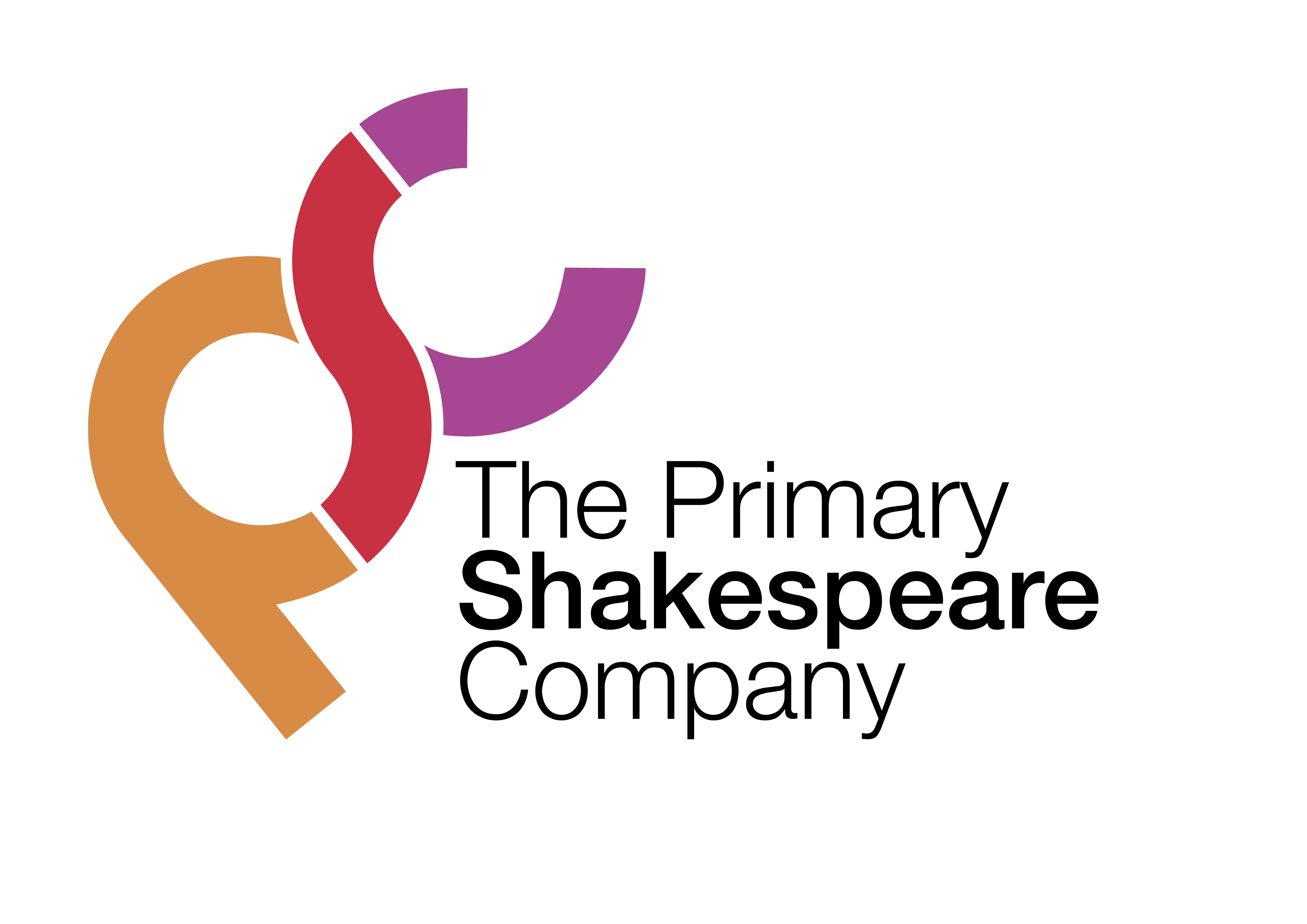 Lesson 4LI: To plan a discussion text.Starter: Ask children to discuss with their partner the language features they would expect to see in a discussion text. Take feedback and agree on key language features:Words and phrases to link ideas between paragraphsUncountable noun phrases (e.g. some people, most people)Adverbs of possibility (e.g. perhaps, surely)Modal verbs to show possibility (e.g. would, should, can)Main Teaching:Remind children of the issue they debated earlier in the week (make sure the ideas recorded during the debate are visible):What issue did we debate?What points were made for?What points were made against?Which side are you on? Why?Hand out the planning scaffold to the children (see next page).Model using bullet points and key words to plan the introduction and then ask the children to plan their own introduction (using the key words in italics to help them). Ask a few children to share what they have written to check understanding and address any misconceptions.Now model thinking back to the debate and thinking of the three strongest reasons why Juliet should obey her parents (e.g. should respect parents, she is very young and needs guidance of more experienced parents, loves her parents and should want to please them). Model putting first argument into the first green box in the plan. Children then complete all the green boxes with bullet points, using ideas from the debate to help them.Repeat with against arguments i.e. reasons Juliet should not listen to her parents (e.g. already married to Romeo, should have freedom of choice, she doesn’t love Paris).Finally, children complete plan by putting their own opinion (with reasons) in the conclusion box, and filling in the ‘word bank’ boxes.                         Title: Should Juliet Obey her Parents?                         Title: Should Juliet Obey her Parents?                         Title: Should Juliet Obey her Parents?                         Title: Should Juliet Obey her Parents?Introduction:contentious, issue, strong, argument, exploreIntroduction:contentious, issue, strong, argument, exploreIntroduction:contentious, issue, strong, argument, exploreIntroduction:contentious, issue, strong, argument, exploreFirst point for (with reasons):First point for (with reasons):First point for (with reasons):First point for (with reasons):First point against (with reasons):First point against (with reasons):First point against (with reasons):First point against (with reasons):Second point for (with reasons):Second point for (with reasons):Second point for (with reasons):Second point for (with reasons):Second point against (with reasons):Second point against (with reasons):Second point against (with reasons):Second point against (with reasons):Third point for (with reasons):Third point for (with reasons):Third point for (with reasons):Third point for (with reasons):Third point against (with reasons):Third point against (with reasons):Third point against (with reasons):Third point against (with reasons):Conclusion:In conclusion…          I believe…         because…Conclusion:In conclusion…          I believe…         because…Conclusion:In conclusion…          I believe…         because…Conclusion:In conclusion…          I believe…         because…WORD BANKWORD BANKWORD BANKWORD BANKWords and phrases to link paragraphs:Uncountable noun phrases:Adverbs of possibility:Modal verbs: